Поселковая администрациясельского поселения «Поселок Детчино»Малоярославецкого  районаКалужской  областиПОСТАНОВЛЕНИЕОт 03 марта 2023 года                                                                                                            № 59Об отмене постановления поселковой администрации СП «Поселок Детчино» №93 от 01.06.2022 года «Об утверждении Порядка сообщения представителю нанимателя (работодателю) муниципальным служащим поселковой администрации сельского поселения «Поселок Детчино» о прекращении гражданства Российской Федерации, о приобретении гражданства (подданства) иностранного государства»На основании экспертного заключения Правового Управления Администрации Губернатора Калужской области №1243-П/2022 от 17.06.2022 года, в соответствии с пунктом 9 части 1, статьи 12 Федерального закона от  02.03.2007 № 25-ФЗ «О муниципальной службе в Российской Федерации», руководствуясь Уставом муниципального образования сельского поселения «Поселок Детчино»поселковая администрация сельского поселения «Поселок Детчино»ПОСТАНОВЛЯЕТ:1. Отменить постановление поселковой администрации СП «Поселок Детчино» №93 от 01.06.2022 года «Об утверждении Порядка сообщения представителю нанимателя (работодателю) муниципальным служащим поселковой администрации сельского поселения «Поселок Детчино» о прекращении гражданства Российской Федерации, о приобретении гражданства (подданства) иностранного государства». Постановление вступает в силу с момента его подписания и подлежит обнародованию (опубликованию) и размещению на официальном сайте поселковой администрации СП «Поселок Детчино» в сети Интернет.Глава поселковой администрациисельского поселения «Поселок  Детчино»		                               	С.Н.Куприков	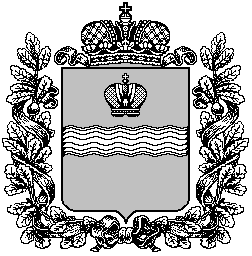 